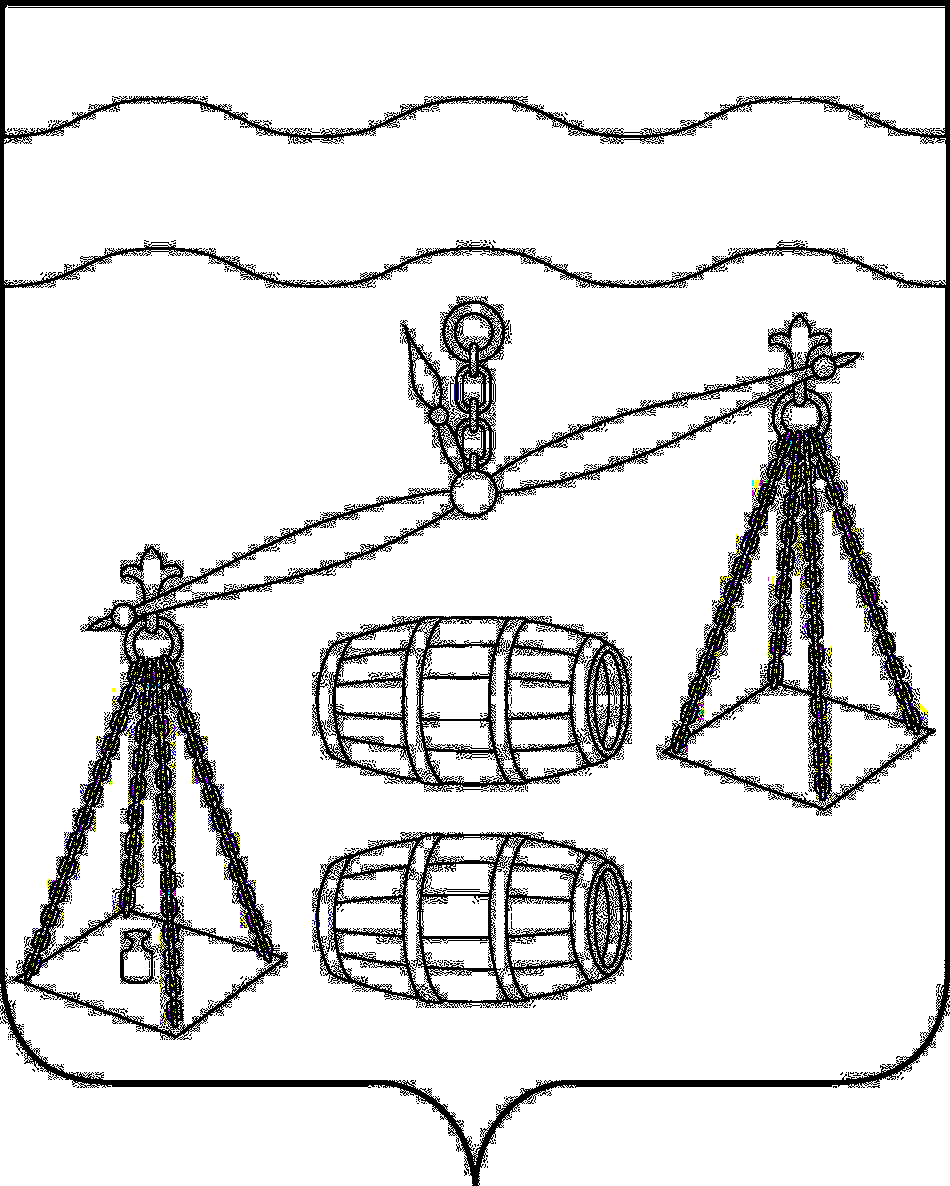 Администрация сельского поселения«Село Шлиппово»Сухиничский район Калужская областьПОСТАНОВЛЕНИЕ     от    22 декабря 2023 г                                                                         № 100  	 В соответствии с Трудовым кодексом Российской Федерации, руководствуясь Уставом сельского поселения «Село Шлиппово», администрация сельского поселения «Село Шлиппово»,  ПОСТАНОВЛЯЕТ:Признать утратившим силу следующие постановления администрации сельского поселения «Село Шлиппово»:Постановление администрации сельского поселения «Село Шлиппово» от 10.05.2013 № 19а «Об установлении системы  оплаты труда обеспечивающих работников администрации СП «Село Шлиппово», замещающих должности, не являющиеся  должностями муниципальной службы, и работников, осуществляющих профессиональную деятельность по должностям служащих и по рабочим профессиям»;Постановление администрации сельского поселения «Село Шлиппово» от 22.10.2020 № 45 «О внесении изменений в постановление администрации сельского поселения «Село Шлиппово» от 10.05.2013 № 19а «Об установлении системы  оплаты труда обеспечивающих работников администрации СП «Село Шлиппово», замещающих должности, не являющиеся  должностями муниципальной службы, и работников, осуществляющих профессиональную деятельность по должностям служащих и по рабочим профессиям»;Постановление администрации сельского поселения «Село Шлиппово» от 13.01.2022 № 1 «О внесении изменений в постановление администрации сельского поселения «Село Шлиппово» от 10.05.2013 № 19а «Об установлении системы  оплаты труда обеспечивающих работников администрации СП «Село Шлиппово», замещающих должности, не являющиеся  должностями муниципальной службы, и работников, осуществляющих профессиональную деятельность по должностям служащих и по рабочим профессиям»;Постановление администрации сельского поселения «Село Шлиппово» от 29.09.2022 № 40а «О внесении изменений в постановление администрации сельского поселения «Село Шлиппово» от 10.05.2013 № 19а «Об установлении системы  оплаты труда обеспечивающих работников администрации СП «Село Шлиппово», замещающих должности, не являющиеся  должностями муниципальной службы, и работников, осуществляющих профессиональную деятельность по должностям служащих и по рабочим профессиям»;Постановление администрации сельского поселения «Село Шлиппово» от 27.09.2023 № 55 «О внесении изменений в постановление администрации сельского поселения «Село Шлиппово» от 10.05.2013 № 19а «Об установлении системы  оплаты труда обеспечивающих работников администрации СП «Село Шлиппово», замещающих должности, не являющиеся  должностями муниципальной службы, и работников, осуществляющих профессиональную деятельность по должностям служащих и по рабочим профессиям»;2. Настоящее постановление вступает в силу после его обнародования.3. Контроль за исполнением настоящего постановления оставляю за собой. И.о. главы администрациисельского поселения«Село Шлиппово»                                                            А.И.МакаркинО признании утратившими силупостановления администрациисельского поселения «Село Шлиппово».